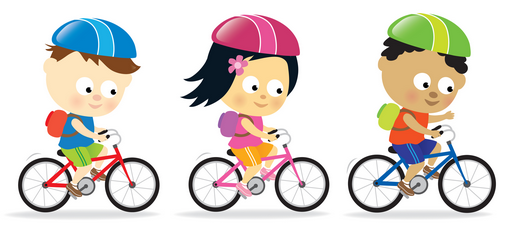 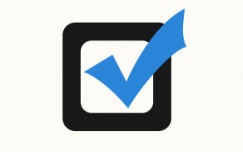 Name __________________________		Phone # _____________Child’s Name ________________		Classroom Teacher ________